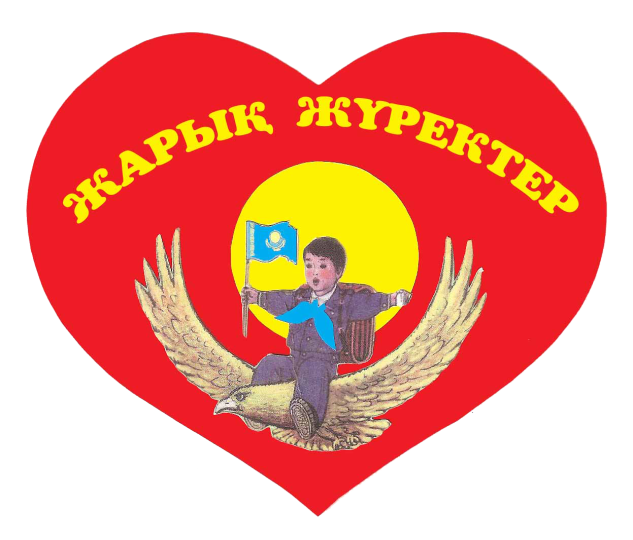 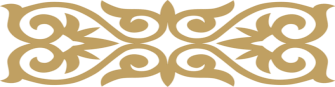 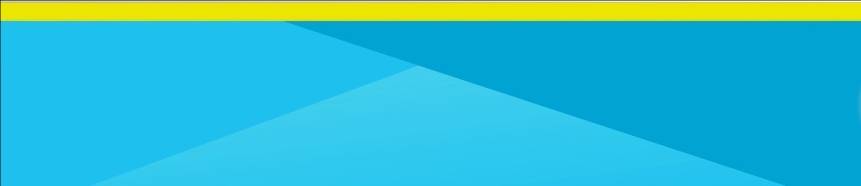                 ТЕБЕ, КАЗАХСТАН, МЫ ПЕСНИ СВОБОДЫ ПОЕМ!1 декабря 2015 года в ДК им. М.Хамзина состоялся фестиваль патриотической песни «Жырлаймын сені Ұлы далам», посвященный празнованию Дня Первого Президента Республики Казахстан. В этом прекрасном празднике приняла участие вокальная группа  жасулановцев ОСШ № 10 «Жарық жүректер». Девочки  исполнили красивую песню «Казахстан – наш общий дом!».  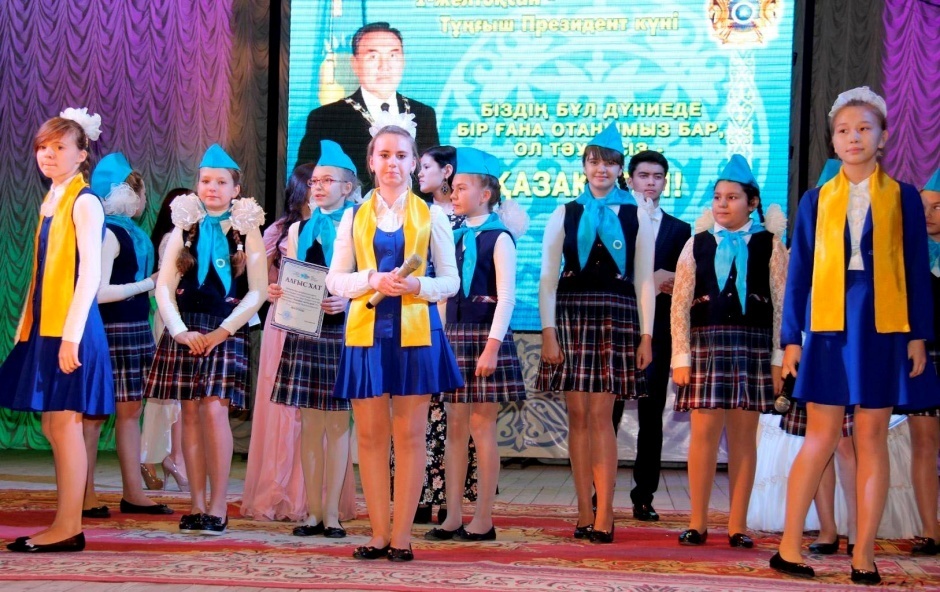                     Казахстан свободный, процветай, Никогда войны и бед не знай,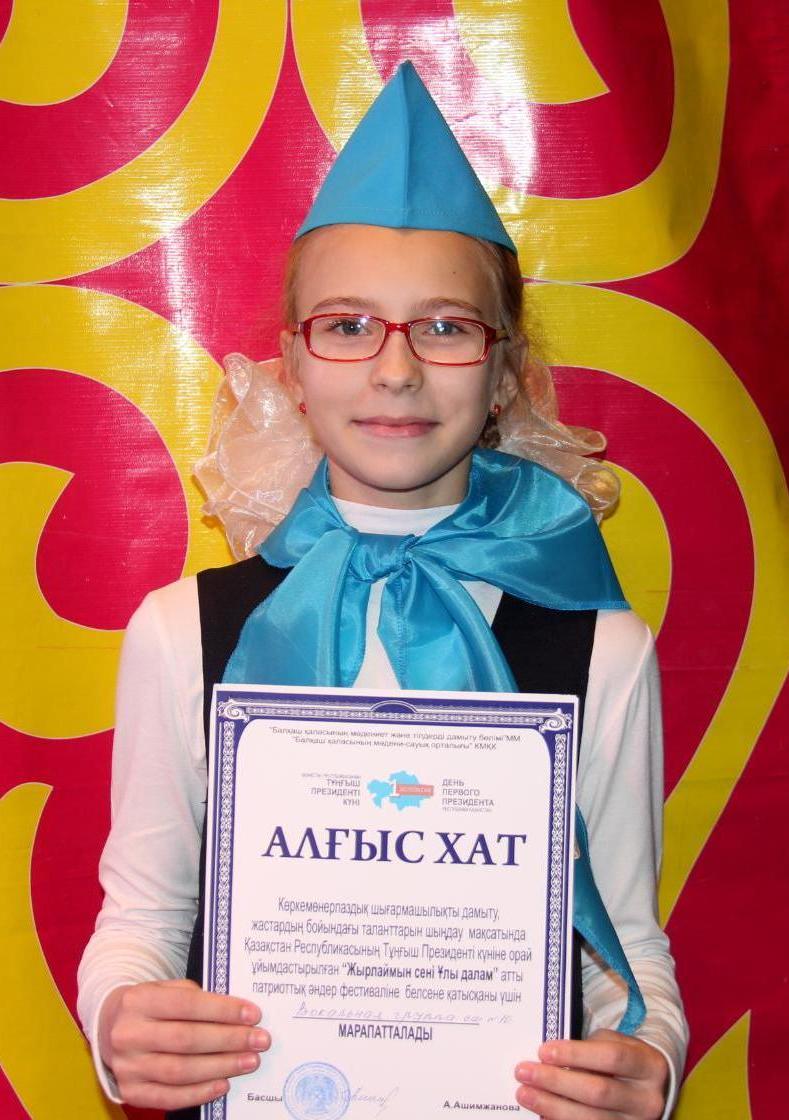 Люди многих наций проживают в нем.Казахстан – наш общий дом!Эти слова песни зрители сопровождали дружными аплодисментами. Всем участникам фестиваля были вручены благодарственные письма.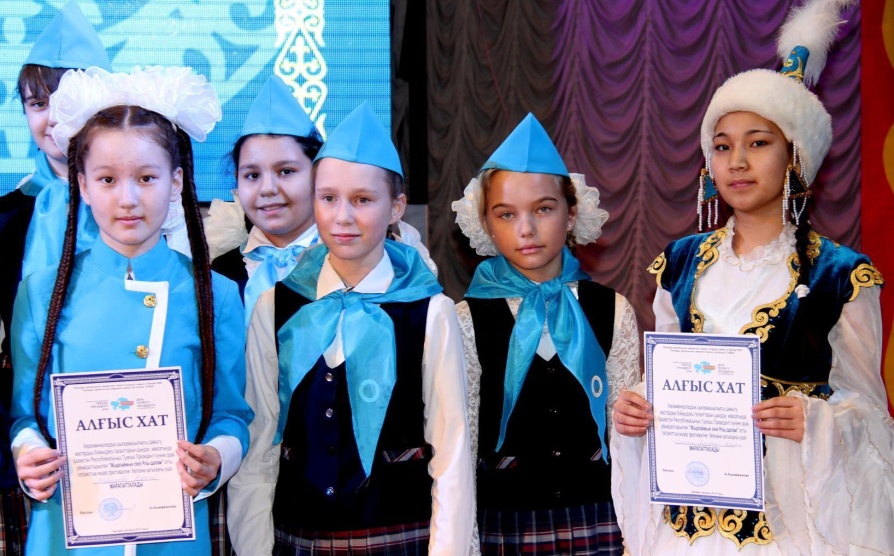 